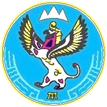 П Р И К А Зот «___» __________ 2023 г. № __________г. Горно-АлтайскО внесении изменения в Порядок составления и ведения кассового плана исполнения республиканского бюджета Республики Алтай в текущем финансовом году, утвержденный приказом Министерства финансов Республики Алтай от 27 июня 2022 г. № 134-пП р и к а з ы в а ю:Внести в Порядок составления и ведения кассового плана исполнения республиканского бюджета Республики Алтай в текущем финансовом году, утвержденный приказом Министерства финансов Республики Алтай от 27 июня 2022 г. № 134-п, следующие изменения:в разделе II:в пункте 12 слово «формируется» заменить словом «формируются»;в пункте 13:в абзаце первом слова «на текущий» заменить словами «на очередной»;абзац третий изложить в следующей редакции:«Сведения по рабочим дням на январь очередного финансового года с детализацией по рабочим дням по форме согласно приложению № 11 к настоящему Порядку.»;в абзаце пятом слова «и Уточненным сведениям по безвозмездным поступлениям за соответствующий месяц» исключить;пункт 14 изложить в следующей редакции:«14. Планируемый объем безвозмездных поступлений в Сведениях по безвозмездным поступлениям на очередной финансовый год подлежит отражению главными администраторами доходов:по дотации бюджетам субъектов Российской Федерации на выравнивание бюджетной обеспеченности, дотации бюджетам субъектов Российской Федерации на поддержку мер по обеспечению сбалансированности бюджетов, дотации бюджетам субъектов Российской Федерации на частичную компенсацию дополнительных расходов на повышение оплаты труда работников бюджетной сферы и дотации на иные цели с помесячной детализацией; по безвозмездным поступлениям, по которым федеральным органами государственной власти доведены предельные объемы финансирования с квартальной (помесячной) детализацией, в соответствии с указанной детализацией;  по безвозмездным поступлениям, не указанным в абзацах втором и третьем настоящего пункта -  на декабрь очередного финансового года.в пункте 19:в абзаце первом слова «, по форме согласно приложению № 13 к настоящему Порядку» исключить;в абзаце третьем слова «, и отражаться главными администраторами доходов в Уточненных сведениях по безвозмездным поступлениям на декабрь текущего финансового года» исключить;абзацы пятый, шестой изложить в следующей редакции:«Уточненные сведения по безвозмездным поступлениям на текущий финансовый год предоставляются главными администраторами доходов в Министерство, начиная с февраля текущего финансового года, ежемесячно в течение первых 2 рабочих дней месяца, следующего за отчетным, с учетом фактически сложившихся поступлений за истекшие месяцы текущего финансового года в электронном виде с использованием программного продукта "Бюджет-Смарт" по форме согласно приложению № 10 к настоящему Порядку, а при отсутствии технической возможности только на бумажном носителе.Сведения по рабочим дням предоставляются главными администраторами доходов в Министерство, начиная с февраля текущего финансового года, ежемесячно в течение первых 2 рабочих дней текущего месяца, на который формируются Сведения по рабочим дням, в электронном виде с использованием программного продукта "Бюджет-Смарт" по форме согласно приложению № 11 к настоящему Порядку, а при отсутствии технической возможности только на бумажном носителе.»;дополнить абзацами седьмым, восьмым следующего содержания:«Уточненные сведения по безвозмездным поступлениям на основании абзаца второго пункта 18 настоящего Порядка предоставляются главными администраторами доходов в течение 10 рабочих дней со дня принятия закона о внесении изменений в бюджет в случае, если указанным законом предусмотрены изменения объема администрируемых безвозмездных поступлений.Сведения, предусмотренные приложениями № 10 и № в части безвозмездных поступлений, главным администратором доходов которых является Министерство, подписывает заместитель министра, курирующий соответствующее направление деятельности Министерства в соответствии с распределением обязанностей между первым заместителем, заместителями министра финансов Республики Алтай, утвержденным приказом Министерства.»;пункт 23 признать утратившим силу.Заместитель ПредседателяПравительства Республики Алтай, министр                                                                                             О.В. Завьялова  Министерство финансовРеспублики АлтайЧаптынова ул., д.24, г. Горно-Алтайск, 649000тел. (388-22) 2-26-21, факс (388-22) 2-32-95E-mail: info@mf.altaigov.ruwww.minfin-altay.ruОКПО 00078212, ОГРН 1020400753438ИНН/КПП 0411005460/041101001Алтай Республиканыҥ акча-манат министерствозыЧаптыновтыҥ ор., т.24, Горно-Алтайск к., 649000тел. (388-22) 2-26-21, факс (388-22) 2-32-95E-mail: info@mf.altaigov.ruwww.minfin-altay.ruОКПО 00078212, ОГРН 1020400753438ИНН/КПП 0411005460/041101001